Körper-Temperatur und Energie-Bedarf1	Körpertemperatur und Umgebungstemperatur1.1	Formuliere die Aussagen der Tabelle in Worten.1.2	Zeichne ein Liniendiagramm: nach rechts die Umgebungstemperatur (10°C entspricht 	4 cm), nach oben die Körpertemperatur des Karpfens und der Waldmaus (10°C ent- 	spricht 2,5 cm). Achsen und Linien beschriften!2	Energieverbrauch pro TagEin Rotkehlchen wiegt 14 Gramm und benötigt im Durchschnitt täglich 14 Gramm Nahrung. Eine große Zauneidechse wiegt ebenfalls 14 Gramm, benötigt am Tag aber nur 0,1 Gramm Nahrung.Stell eine Hypothese für den großen Unterschied im Nahrungsbedarf auf.3	Energiebedarf bei unterschied-	licher Umgebungs-TemperaturDas Diagramm zeigt den Energiebedarf vonzwei Tieren mit gleichem Körpergewicht beiverschiedenen Umgebungs-Temperaturen.3.1	Formuliere die Aussage des Diagramms	in Worten.3.2	Erkläre diese Aussage.3.3	Überlege, wie die Diagramme für die ande-	ren beiden Tiere aussehen könnten, wenn	sie das gleiche Körpergewicht haben (14 g) 	und begründe deine Entscheidung.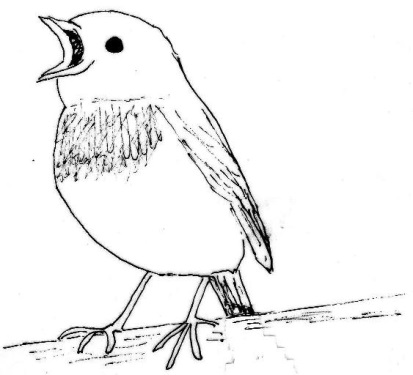 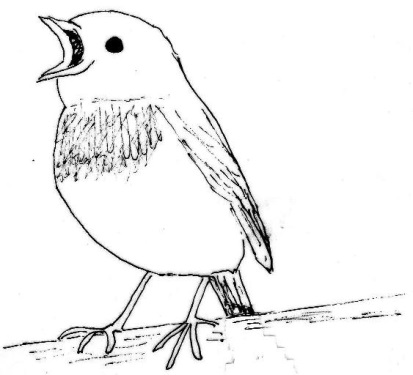 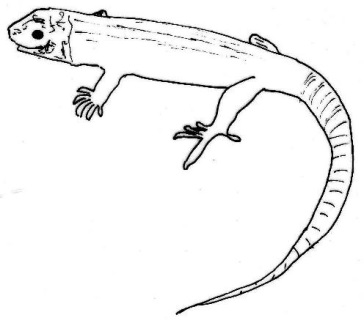 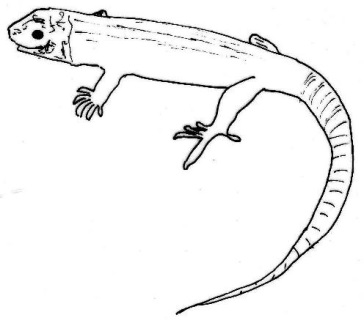 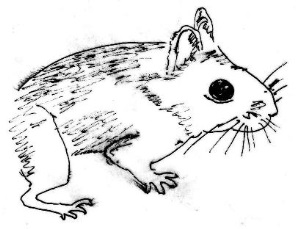 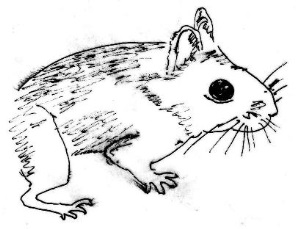 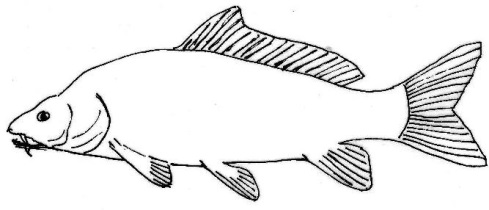 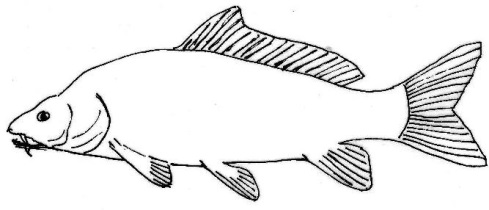 Lösungsvorschläge:1.1	Karpfen und Zauneidechse haben die Temperatur ihrer Umgebung, Rotkehlchen und 	Waldmaus haben immer die gleiche Körpertemperatur, unabhängig von der Umge	bung.1.2	Darauf achten, dass auf den Achsen jeweils Zahlenwerte, Größe und Einheit stehen.2	Das Rotkehlchen benötigt viel Energie zum Heizen, um seine Körpertemperatur 	immer gleich hoch zu halten (viel höher als die Temperatur der Umgebung).3.1	Je niedriger die Umgebungs-Temperatur ist, desto mehr Energie benötigt die Wald	maus.	Der Karpfen benötigt immer gleich viel Energie, unabhängig von der Umgebungs-	Temperatur.3.2	Damit ihre Körpertemperatur immer gleich hoch bleibt, benötigt die Maus Energie 	zum Heizen. Je niedriger die Umgebungs-Temperatur ist, desto mehr Energie benötigt 	sie zum Heizen.	Der Karpfen benötigt keine Energie zum Heizen.3.3	Das Diagramm der Zauneidechse wird ähnlich aussehen wie das beim Karpfen (wech	selwarme Tiere = Thermokonforme benötigen keine Energie zum Heizen), das Dia	gramm des Rotkehlchens wird ähnlich aussehen wie das der Waldmaus (gleichwarme 	Tiere = Thermoregulatoren benötigen Energie zum Heizen).Hinweise für die Lehrkraft:Die Verbalisierung der Tabelle bzw. des Diagramms sollte in vollständigen Sätzen erfolgen, ggf. als Je-desto-Satz.Bei Aufgabe 3 ist die Formulierung „Energiebedarf“ besser als „Energieverbrauch“, weil Energie nicht vernichtet (verbraucht) werden kann, sondern nur von einer in die andere Form umgewandelt wird.Es kann thematisiert werden, dass im Diagramm von Aufgabe 3 die Einheit für den Energiebedarf nicht angegeben ist.Nickl, Februar 2018Temperatur der Umgebung (Luft bzw. Wasser) in °C510152025Körpertemperatur eines Karpfens in °C510152025Körpertemperatur einer Zauneidechse in °C510152025Körpertemperatur eines Rotkehlchens in °C4141414141Körpertemperatur einer Waldmaus in °C3939393939